Bibliobus U.P.Search results for "Carré, Isabelle"Author / TitleYearSupport / GenreNotice nr.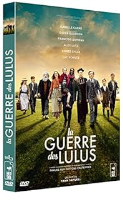 Samuell, YannLa guerre des Lulus2023DVDAdventure776576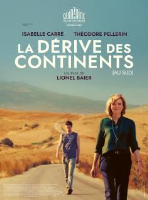 Baier, LionelLa dérive des continents (au sud)2022DVDDrama776419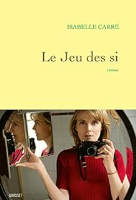 Carré, IsabelleLe jeu des si2022Book78453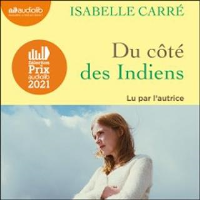 Carré, IsabelleDu côté des Indiens2021E-Book999037067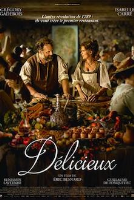 Besnard, EricDélicieux2020DVDHistory776151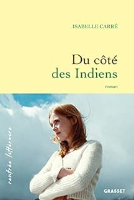 Carré, IsabelleDu côté des Indiens2020BookSociété75133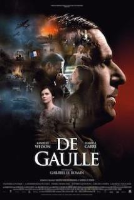 Le Bomin, GabrielDe Gaulle2020DVDBiography776012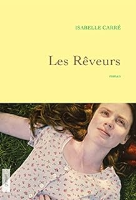 Carré, IsabelleLes rêveurs2018Book70691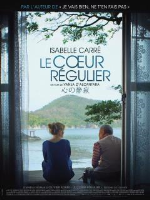 D'Alcantara, VanjaLe coeur régulier2016DVDDrama774472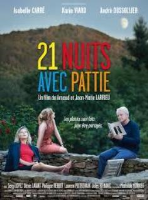 Larrieu, Arnaud21 nuits avec Pattie2016DVDComedy774232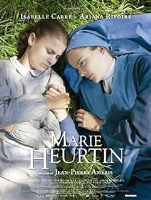 Améris, Jean-PierreMarie Heurtin2014DVDDrama773785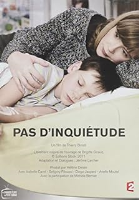 Binisti, ThierryPas d'inquiétude2013DVDDrama774764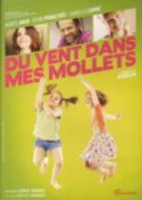 Tardieu, CarineDu vent dans mes mollets2013DVDDramatic comedy772876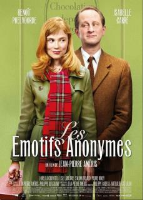 Améris, Jean-PierreLes émotifs anonymes2011DVDComedy772414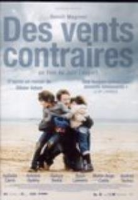 Lespert, JalilDes vents contraires2011DVDDrama772748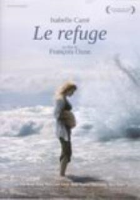 Ozon, FrançoisLe refuge2010DVDDramatic comedy772154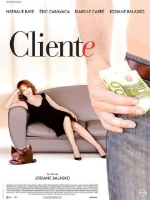 Balasko, JosianeCliente2009DVDDramatic comedy774387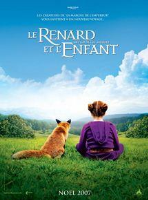 Jacquet, LucLe renard et l'enfant2007DVDAnimal775561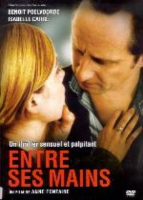 Fontaine, AnneEntre ses mains2006DVDDrama771586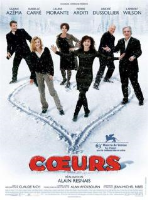 Resnais, AlainCoeurs2006DVDComedy774405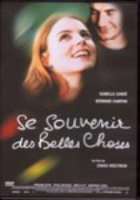 Breitman, ZabouSe souvenir des belles choses2004DVDDrama772373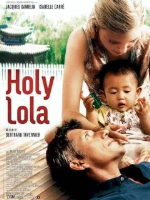 Tavernier, BertrandHoly Lola2004DVDDramatic comedy774178